Týdenní plán  24.6. – 28.6.  žáci jsou v kmenové třídě s třídní učitelkou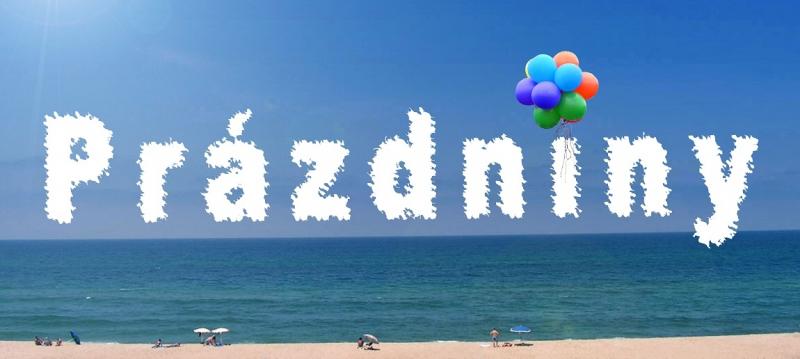 Krásné léto, radostné okamžiky, ale s rozumem ! Ať se uvidíme ve škole zase všichni ve zdraví v září 2019. Mějte se nádherně – přeje všem paní Horníková.Předmět               Učivo  Poznámky              JČ     ČT SUDÝ TÝDEN        SL LICHÝ TÝDEN      VLDomácíPříprava+informace